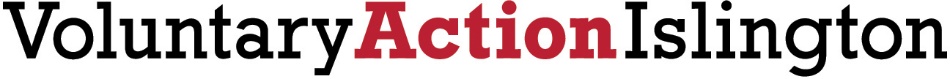 Voluntary Action Islington (VAI) is the borough’s umbrella body for Islington’s diverse and vibrant voluntary, community and social enterprise sector.  Our WorkWe support the development of local charities and community groups that are providing essential services to Islington residents; We build community connections through our Volunteer Centre by providing a borough-wide volunteer brokerage service – connecting local people to local volunteering opportunities; We work in partnership with Islington Council and other public sector partners on key areas such as community safety, promoting health and wellbeing, and reducing inequality and poverty. We represent the interests of the voluntary and community sector to our partners in the statutory and corporate sector;Our King’s Cross base is a Resource Centre providing workspaces, conferencing, training and meeting facilities - and is also the location of Volunteer Centre Islington.  We are seeking a Deputy Chief Executive – a new role within the organisation to help move us forward in the next stage of our development. Main responsibilities include:Working with the Chief Executive and the Board of Directors/Trustees to deliver the strategic and operational priorities of the organisation;Strengthening Islington’s Voluntary, Community and Social Enterprise Sector through the delivery of capacity building initiatives and volunteering services; and through cross-sector collaboration with statutory partners and community/resident engagement;Creating new opportunities for service development, contributing to the income generation strategy and implementation and the monitoring and evaluation of our programs.  